Supplementary Digital Content (SDC)ForEvaluating the Impact of Integrated Behavioral Health Intervention: Evidence from Rhode IslandPart A. Region of Common Support Figures A1.1 and A1.2 show the distribution of propensity scores before and after matching. p-score treatment refers to the propensity score of the intervention group while the p-score control refers to the propensity score for the matched comparison group.Figure A1: Common support before matching         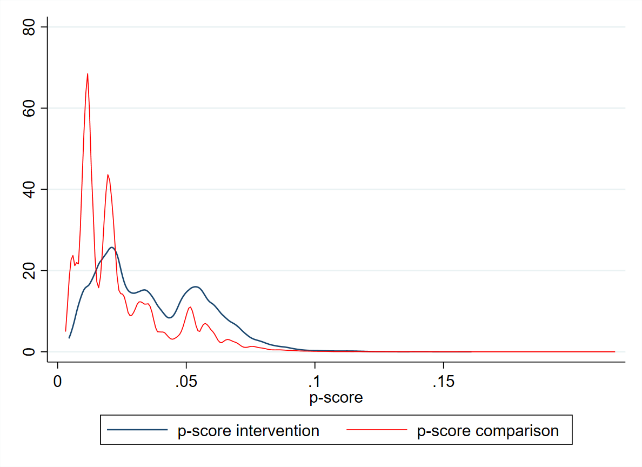 Figure A2: Common support after matching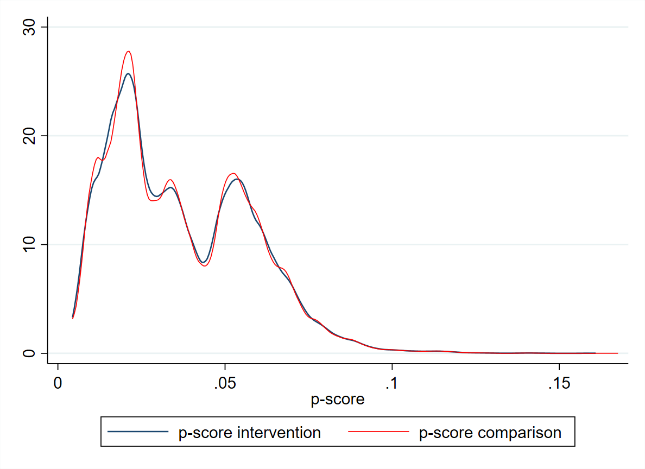 PART B. Examining Outcomes TrendsFigures below (A3 through A10) show linear trends in outcomes, measured per person per quarter, for participants in both the intervention group and the comparison group. Across all the figures, the blue line represents the comparison group and the brown line represents the intervention (IBH) group.  Sections B.1 includes figures for utilization otucomes while sections B.2 includes figures for cost outcomes. B.1. Utilization measures Figure A3: ED visits				       Figure A4: Hospitalizations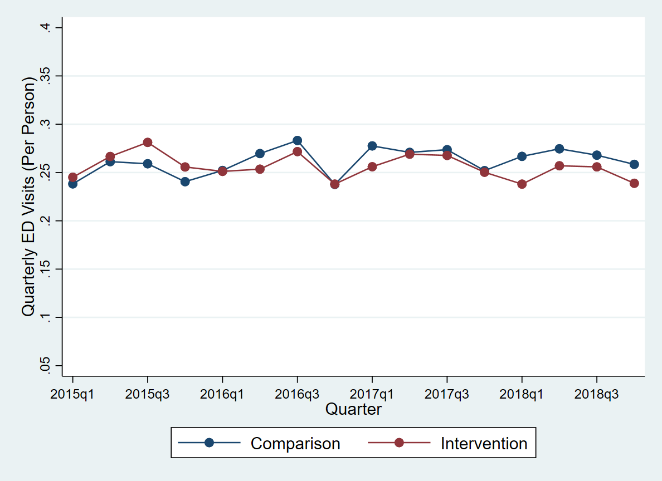 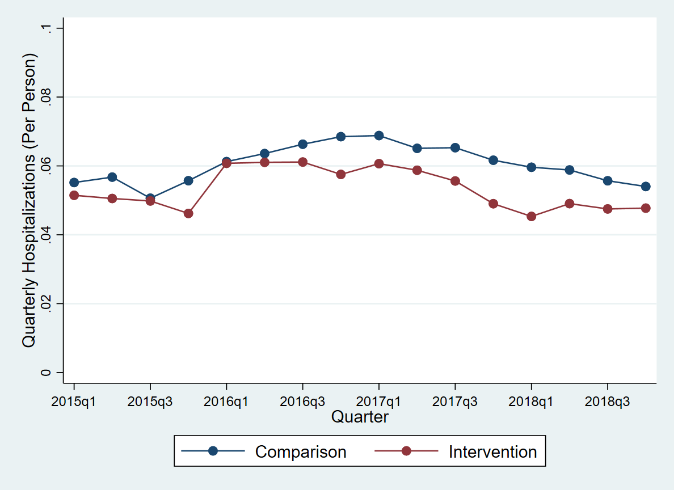 Figure A5: Office visits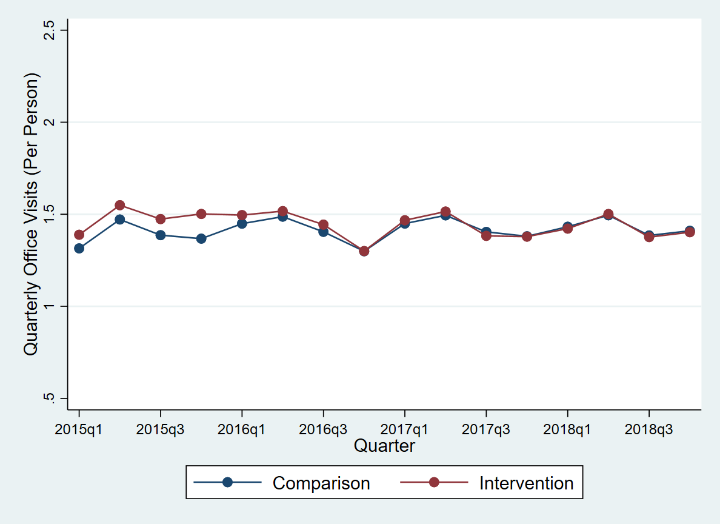 B.2. Cost measures Figure A6: Outpatient cost                                           Figure A7: Inpatient cost      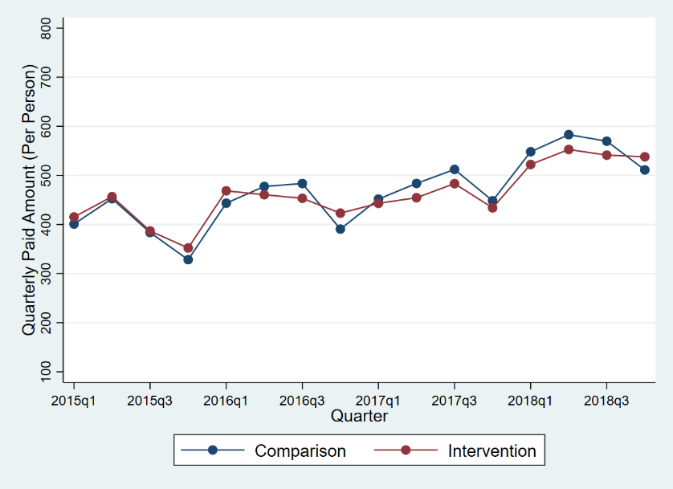 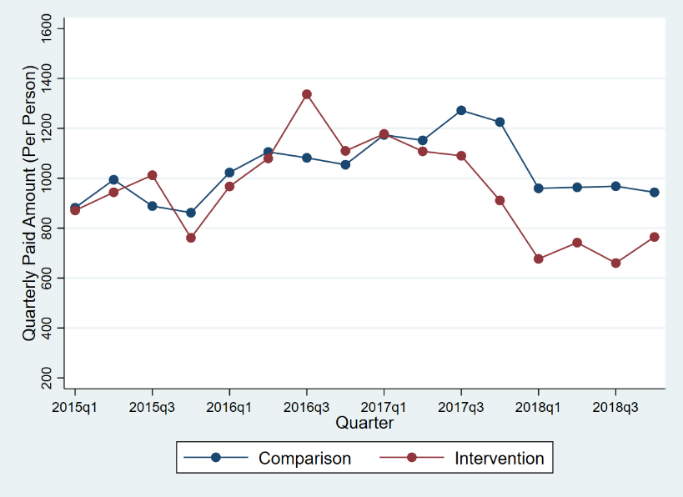      Figure A8: Professional services cost                        Figure A9: Pharmacy cost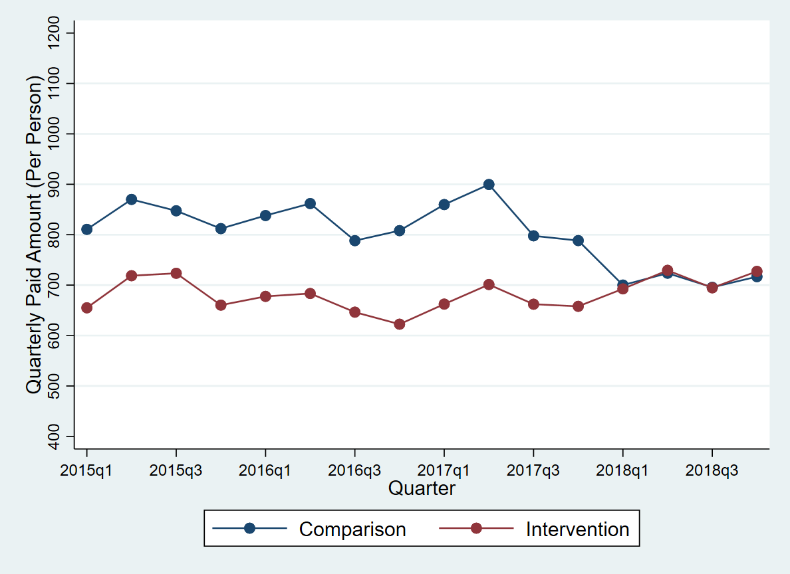 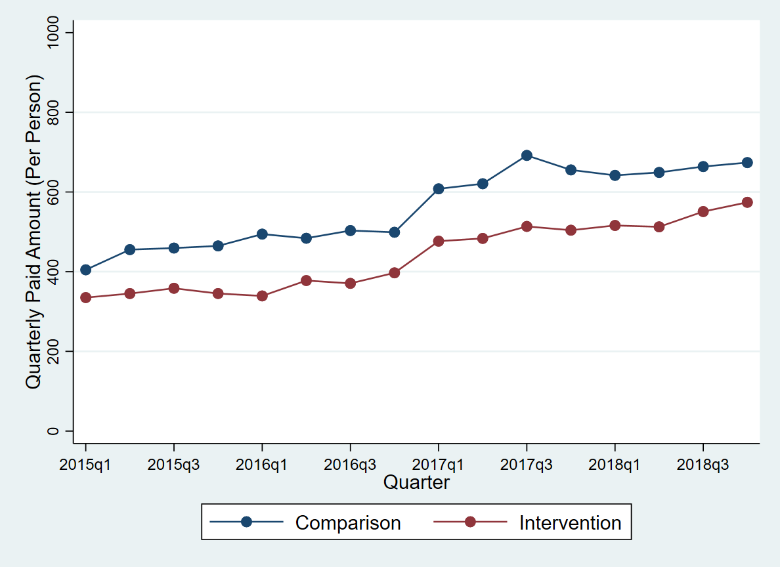    Figure A10: Total cost   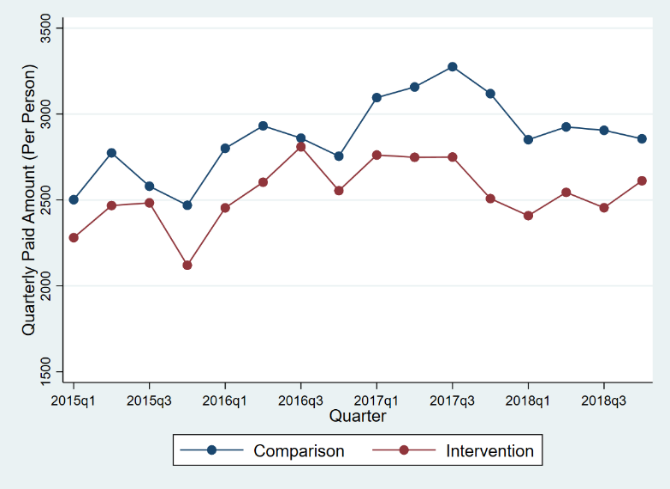 PART C. Testing Maintenance EffectsC.1. Utilization measuresTable A1: Effects of IBH intervention on utilizationTable shows # of ED visits, office visits and hospitalizations per 1000 people per month before (pre) and after (post) the intervention. Difference-in-differences estimates (and their 95% confidence intervals) are shown at the right most column. The value of N, which represents the # of person-months during the study window, is 2,004,356. ED = Emergency Department. IBH = Integrated Behavioral Health.*** p<0.001**p<0.01 *p<0.05C.2. Cost measuresTable A2: Effects of IBH intervention on cost measuresPart I models the probability of observing non-zero costs while part II models the level of costs for those that incur non-zero costs. Difference-in-differences estimates for part I represent odds ratios while for part II represent mean marginal monthly cost per person. The value of N, which represents the # of person-months during the study window, for part I is 2,004,356 and for part II, averages 868,379 across the five cost measures considered. IBH = Integrated Behavioral Health.***p<0.001 **p<0.01*p<0.05D. Identifying Outcome Measures in the Claims DatabaseOutpatient visit rates and costsCPT Codes: 99201 – 99205, 99211 - 99215ED visit rates and costsCPT Codes: 99281 – 99285, 99288, 99289Revenue center codes: 0451-0459Place of service: emergency room Hospitalization rates and costsUnique discharge IDs for each hospitalizationE. Cost CategoriesTable presents the breakdown of the five cost categories.  An X indicates whether or not a particular sub-category is applicable for a given cost category. Inp = Inpatient; ICF= intermediate care facility; SNF = Skilled Nursing Facility; and DME=Durable Medical Equipment. The total cost category, not shown here, is the sum of the four cost categories (i.e., inpatient, outpatient, professional and pharmacy).OutcomeComparisonComparisonInterventionInterventionDifference-in-DifferencesOutcomePrePostPrePostDifference-in-DifferencesED Visits86.691.388.585.6-7.6** [-11.9, -3.3]Office Visits467.0491.0500.0492.4-31.6*** [-41.5, -21.7]Hospitalizations24.120.420.917.0-0.2 [-2.1, 1.7]OutcomeComparisonComparisonTreatmentTreatmentDifference-in-DifferencesOutcomePrePostPrePostDifference-in-DifferencesTotal cost of careModel: Part I0.6800.6970.7040.7040.913*** [0.882, 0.945]Model: Part II1279.31462.11085.81233.7-34.9 [-117.5, 47.6]InpatientModel: Part I0.0160.0260.0130.0190.914* [0.840, 0.995]Model: Part II28715.416393.831872.017115.5-2434.9 [-6293.9, 1424.0]OutpatientModel: Part I0.2020.2060.2140.2020.900*** [0.874, 0.928]Model: Part II603.0724.0583.1714.210.1 [-31.0, 51.1]ProfessionalModel: Part I0.4960.5000.5070.4950.931*** [0.906, 0.958]Model: Part II460.0488.2411.3445.56.1 [-8.6, 20.7]PharmacyModel: Part I0.5170.5640.5270.5640.960* [0.930, 0.991]Model: Part II246.2363.8184.5283.8-18.3 [-46.6, 10.1]What is Included? ↓Cost MeasuresCost MeasuresCost MeasuresCost MeasuresWhat is Included? ↓InpatientOutpatientProfessionalPharmacyInp-Acute Inp or HospitalXInp-ICFXInp-OtherXInp-ResidentialXInp-SNFXInp-Swing BedsXEmergencyXSurgeryXObservationXAmbulanceXDME/Prosthetics/SuppliesXLab/PathologyXRadiology ServicesXOtherXOffice VisitsXSurgeryXPreventive VisitsXAdministered DrugsXAdministration of DrugsXAnesthesiaXPathology/LabXRadiologyXOtherXPrescription DrugsX